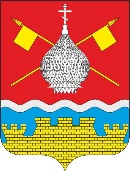 РОССИЙСКАЯ ФЕДЕРАЦИЯРОСТОВСКАЯ ОБЛАСТЬАДМИНИСТРАЦИЯ КРАСНОЯРСКОГО СЕЛЬСКОГО ПОСЕЛЕНИЯРАСПОРЯЖЕНИЕ30.12.2022                                        №235                                     ст.  КрасноярскаяОб утверждении плана реализации муниципальной программы Красноярского сельского поселения «Создание условий для развития малого и среднего предпринимательства» на 2023 годВо исполнении постановления Администрации Красноярского сельского поселения от 12.11.2018 №184 «Об утверждении Порядка разработки, реализации и оценки эффективности муниципальных программ Красноярского сельского поселения Цимлянского района на 2019-2030 годы»:	    1. Утвердить план реализации муниципальной программы Красноярского сельского поселения «Создание условий для развития малого и среднего предпринимательства» на 2023 год, согласно приложению.3. Контроль за выполнением возложить на главного специалиста по земельным и имущественным отношениям Администрации Красноярского сельского поселения.Глава Администрации Красноярского сельского поселения                                Е.А. ПлутенкоРаспоряжение вноситглавный специалист по земельным и имущественным отношениямПриложение к распоряжению Администрации Красноярского сельского поселенияот  30.12.2022  №235Планреализации муниципальной программы Красноярского сельского поселения «Создание условий для развития малого и среднего предпринимательства» на 2023 год№ п/пНомер и наименованиеОтветственный исполнитель, соисполнитель, участник (должность/ ФИО) Результатреализации(краткое описание)Фактическая дата начала
реализацииФактическая дата окончания
реализации, 
наступления 
контрольного 
событияРасходы бюджета на реализацию муниципальной программы, тыс. рублейРасходы бюджета на реализацию муниципальной программы, тыс. рублейРасходы бюджета на реализацию муниципальной программы, тыс. рублейРасходы бюджета на реализацию муниципальной программы, тыс. рублейРасходы бюджета на реализацию муниципальной программы, тыс. рублейРасходы бюджета на реализацию муниципальной программы, тыс. рублейРасходы бюджета на реализацию муниципальной программы, тыс. рублейРасходы бюджета на реализацию муниципальной программы, тыс. рублей№ п/пНомер и наименованиеОтветственный исполнитель, соисполнитель, участник (должность/ ФИО) Результатреализации(краткое описание)Фактическая дата начала
реализацииФактическая дата окончания
реализации, 
наступления 
контрольного 
событиявсеговсегофедераль-ный бюджетфедераль-ный бюджетобластной бюджетобластной бюджетместный бюджетместный бюджет1.2.3.4.5.6.6.7.7.8.8.9910101Подпрограмма  1 «Создание условий для развития малого и среднего предпринимательства» на 2023-2030 годыГлавный специалист Администрации Красноярского сельского поселения Создание благоприятных условий для развития МСП на территории Красноярского сельского поселения01.01.202331.12.202331.12.20232,02,00,00,00,00,02,02,02Основное мероприятие 1.1. Консультационная и информационная поддержка субъектов малого и среднего предпринимательстваГлавный специалист Администрации Красноярского сельского поселения 1. Повышение конкурентоспособности субъектов МСП.2. Формирование благоприятных условий для их выхода на внешние рынки.3. Оказание помощи начинающим предпринимателям, создание новых субъектов малого предпринимательства.01.01.202331.12.202331.12.20232,02,00,00,00,00,02,02,03Основное мероприятие 1.2. Методическое, аналитическое, организационное обеспечение деятельности субъектов малого и среднего предпринимательстваГлавный специалист Администрации Красноярского сельского поселения 1. Повышение информированности субъектов МСП, организаций, образующих инфраструктуру поддержки субъектов МСП, и специалистов органов местного самоуправления, курирующих вопросы развития предпринимательства.2. Оказание методической помощи субъектам МСП. 01.01.202331.12.202331.12.20230,00,00,00,00,00,00,00,0